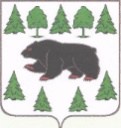 АДМИНИСТРАЦИЯ ТУРИНСКОГО ГОРОДСКОГО ОКРУГА16.09.2022					                                                                  № 168-пг. ТуринскО деятельности районных методических объединений в 2022-2023 учебном году В соответствии с Положением о муниципальной системе методической работы,  утвержденным  приказом начальника МКУ «Управление образованием» от 17 марта 2021 года №37-п, и в целях обеспечения методического сопровождения образовательного процесса в образовательных учреждениях, координации действий  образовательных  организаций  для  обеспечения  повышения  качества и развития общего образования, создания условий для повышения профессионального уровня педагогов,  ПРИКАЗЫВАЮ:Организовать в 2022-2023 учебном году работу районных методических объединений:учителей русского языка и литературы;учителей математики;учителей физики;учителей иностранных языков;учителей истории и обществознания;учителей информатики;учителей химии, биологии;учителей начальных классов;преподавателей – организаторов ОБЖ;учителей физической культуры;учителей технологии;учителей ОРКСЭ, ОДНКНР;педагогов-библиотекарей;учителей-логопедов и учителей-дефектологов;социальных педагогов;педагогов-психологов;воспитателей подготовительных групп;инструкторов по физической культуре дошкольного образования;музыкальных руководителей дошкольного образования.Назначить    руководителей      районных     методических     объединений   на 2022-2023 учебный год (прилагается).   Утвердить единую методическую тему деятельности районных методических объединений на 2022-2023 учебный год: «Развитие профессиональных компетентностей педагогов как одно из условий обеспечения качества образования».Рекомендовать руководителям образовательных учреждений проводить ежемесячные   доплаты   руководителям   районных  методических  объединений за счет средств стимулирующей части фонда оплаты труда.Контроль исполнения настоящего приказа возложить на ведущего специалиста Малкову Л.К.Данный приказ разместить на официальном сайте МКУ «Управление образованием» http://turinskuo.myl.ru/.Приложение к приказу начальникаМКУ «Управление образованием»от 16.09.2022 №168-пРуководители районных методических объединений на 2022/2023 учебный годМУНИЦИПАЛЬНОЕ КАЗЁННОЕ УЧРЕЖДЕНИЕ«УПРАВЛЕНИЕ ОБРАЗОВАНИЕМ ТУРИНСКОГО ГОРОДСКОГО ОКРУГА»(МКУ «УПРАВЛЕНИЕ ОБРАЗОВАНИЕМ»)ПРИКАЗНачальник     О.А. Евсюкова№ п/пРМО Ф.И.О. руководителя Место работы, должностьучителей русского языка и литературы Самухина Елена Юрьевнаучитель МАОУ Фабричной СОШ.учителей математикиВолкова Любовь Ивановнаучитель МАОУ Чукреевской СОШ.учителей физикиКузнецова Людмила Валентиновнаучитель МАОУ Коркинской СОШ.учителей иностранных языковШестакова Анжелика НиколаевнаУчитель МАОУ Шухруповской ООШ.  учителей истории и обществознанияШестовских Марина Геннадьевнаучитель МАОУ Ленской СОШ.учителей информатикиПалкина Светлана Геннадьевна учитель МАОУ Леонтьевской СОШ.учителей химии, биологииШевелева Ирина Валентиновнаучитель МАОУ СОШ. №1г.Туринскаучителей начальных классовРазгильдяева Наталья Анатольевнаучитель МАОУ СОШ. №1г.Туринскапреподавателей – организаторов ОБЖТихонов Евгений Георгиевичучитель МАОУ СОШ №3 имени Ю.А. Гагаринаучителей физической культурыКрутикова Татьяна Анатольевнаучитель МАОУ СОШ №3 имени Ю.А. Гагаринаучителей технологии Гринь Лилия Вячеславовнаучитель МАОУ Фабричной СОШ.учителей ОРКСЭ, ОДНКНРПетненко Анжела Владимировнаучитель МАОУ Фабричной СОШ.педагогов-библиотекарейЛаптева Любовь Аркадьевнапедагог-библиотекарьМАОУ Усениновской СОШ.учителей-логопедов и учителей-дефектологовЦарева Ольга Валерьевнаучитель-логопед МАДОУ №2 «Колокольчик»социальных педагоговГладкова Ольга Александровнасоциальный педагогМАОУ СОШ. №1 педагогов-психологовЗахарова Екатерина Ивановнапедагог-психолог МАДОУ №2 «Колокольчик»воспитателей подготовительных группЛофинг Любовь Владимировназаместитель заведующей МАДОУ №4 «Василек»инструкторов по физической культуре дошкольного образования Шемелева Ольга Викторовнаинструктор по физической культуре МБДОУ №7 «Березка»музыкальных руководителей дошкольного образованияАтаманюк Анна Никитичнамузыкальный руководитель МАДОУ №5 «Огонек»